Publicado en  el 08/05/2014 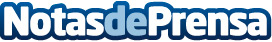 Smirnoff, nuevo patrocinador del equipo de Fórmula 1 Sahara Force IndiaEl vodka, propiedad de Diageo, es la marca de bebidas espirituosas más vendida del mundoDatos de contacto:DiageoNota de prensa publicada en: https://www.notasdeprensa.es/smirnoff-nuevo-patrocinador-del-equipo-de_1 Categorias: Consumo http://www.notasdeprensa.es